Soup Kitchen of MunciePresents “Art & Chocolate”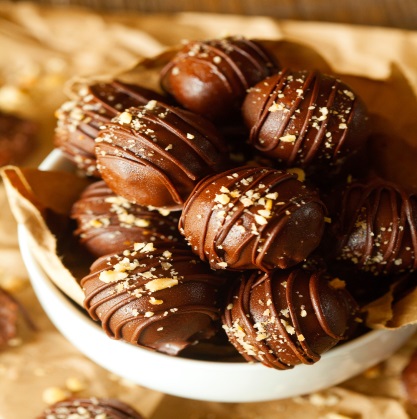 An Evening to Meet the ArtistsWestminster Village in Legacy CommonsEnjoy chocolate treats, music and the art to be auctioned off March 16th   at the annual Soup Kitchen of Muncie dinner.Meet the artists: Debbie Brown, Susie Burns, Kevin Campbell, Missy Camille, Tony Costello, Emmanuel Guerra, Charlene George, Ann Johnson, David Johnson, Sarojini Johnson, Jean McCauley, Jan McCune, Alan Patrick, Ben Peak, John Peterson, Shelby Ping, Margie Prim, Sarah Shaw, Carl Schafer, Jenny Smith, Carol Strock-Wasson, Andrea Swartz, Julie Thorson and Dan Woodson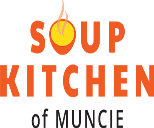 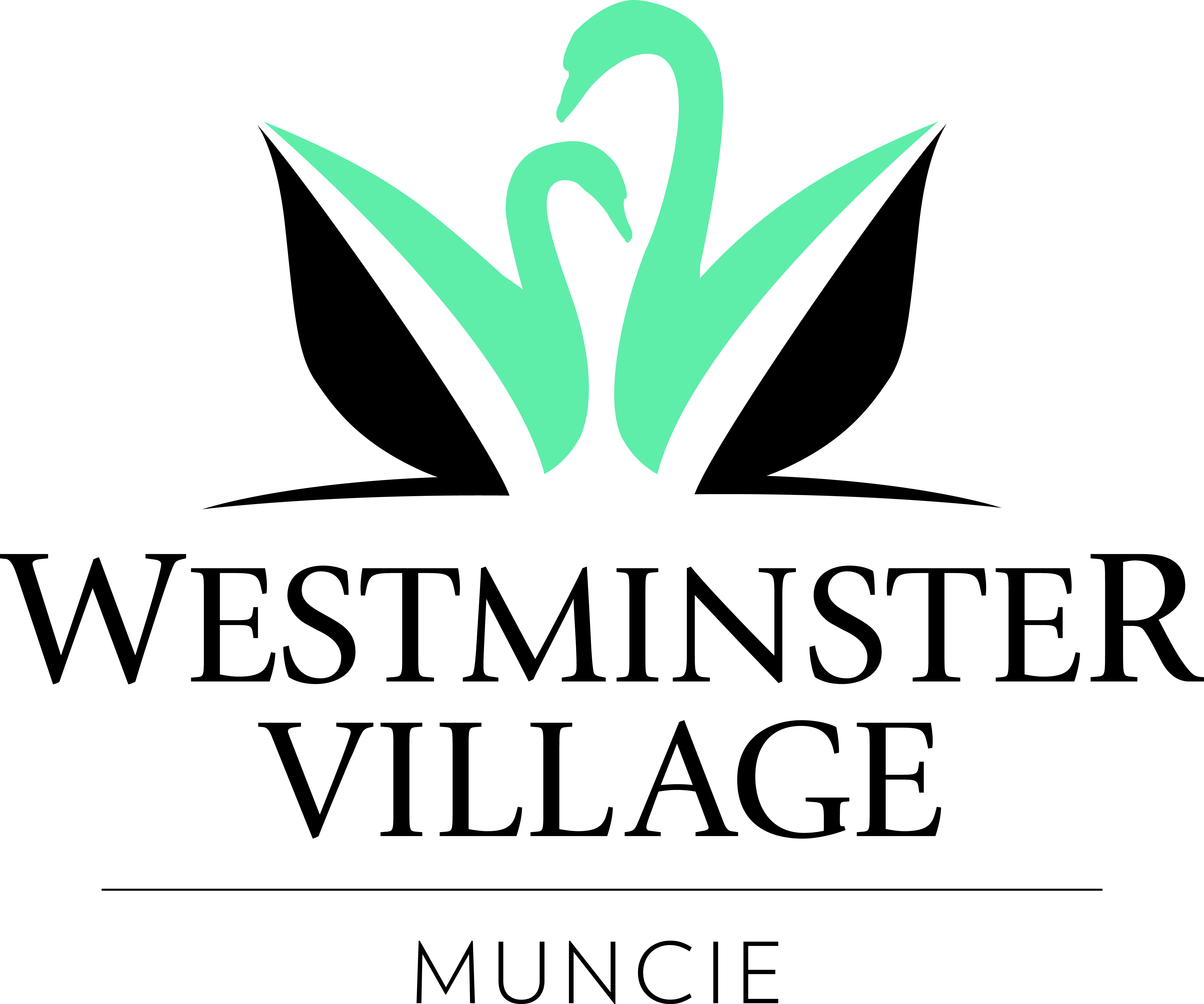 February 21, 2019 		6:00 pm – 8:00 pm   5801 W. Bethel Avenue  765-288-2155  wvmuncie.com